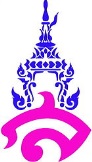 แผนการจัดการเรียนรู้ที่ ๕หน่วยการเรียนรู้ที่ ๗ การพูดอย่างมืออาชีพ			 	  เรื่อง หลักการฟัง ดู และพูดวิชา ภาษาไทย			  ชื่อรายวิชา ท ๒๒๑๐๑  	     กลุ่มสาระการเรียนรู้  ภาษาไทยชั้น มัธยมศึกษาปีที่ ๒   		 ภาคเรียนที่ ๒	ปีการศึกษา ๒๕๖๓		     เวลา ๑๐๐ นาทีผู้สอน  อาจารย์จารุวัลย์ พิมผนวชมาตรฐานการเรียนรู้ 	มาตรฐาน ท ๓.๑ สามารถเลือกฟังและดูอย่างมีวิจารณญาณ และพูดแสดงความรู้ ความคิด และความรู้สึกในโอกาสต่าง ๆ อย่างมีวิจารณญาณและสร้างสรรค์ตัวชี้วัด	ท ๓.๑ ม.๒/๓  วิเคราะห์และวิจารณ์เรื่องที่ฟังและดูอย่างมีเหตุผล เพื่อนำข้อคิดมาประยุกต์ใช้ในการดำเนินชีวิตจุดประสงค์การเรียนรู้นักเรียนสามารถอธิบายหลักการปฏิบัติตนในการฟังและดูได้			นักเรียนสามารถวิเคราะห์และวิจารณ์เรื่องที่ฟังและดูได้นักเรียนสามารถนำข้อคิดจากเรื่องที่ฟังและดูมาประยุกต์ใช้ในการดำเนินชีวิตได้สาระสำคัญ	ทักษะการฟังและการดู เป็นทักษะที่สำคัญและจำเป็นอย่างยิ่งในการดำเนินชีวิตประจำวัน เนื่องจากการฟังและการดูเป็นทักษะที่ใช้ในการแสวงหาข้อมูล ความรู้เข้าสู่ผู้ที่ฟังและดู	 และยังเป็นการผ่อนคลาย จรรโลงใจอีกด้วย ซึ่งขึ้นอยู่กับผู้ฟังและดูว่าตั้งจุดประสงค์ในการฟังและดูอย่างไร	การฟังและการดูอย่างมีประสิทธิภาพจะต้องมีหลักในการฟังและดู ใช้วิจารณญาณ สามารถจับประเด็นสำคัญ มีการวิเคราะห์ และวินิจฉัยข้อเท็จจริง ข้อคิดเห็น ตลอดจนมีมารยาทในการฟังและการดูสาระการเรียนรู้	ความรู้	๑.  หลักการปฏิบัติในการฟังและดู		๒.  การจับประเด็นจากเรื่องที่ฟังและดู		๓.  การนำความรู้ที่ได้จากการฟังและดูไปใช้	ทักษะกระบวนการทางภาษาไทย		สามารถใช้ภาษาติดต่อทั้งการรับรู้และถ่ายทอดความรู้สึกนึกคิดอย่างมีประสิทธิภาพและสัมฤทธิ์ผลคุณลักษณะอันพึงประสงค์										มุ่งมั่นในการทำงานสมรรถนะสำคัญ											๑.  ความสามารถในการคิด	๒.  ความสามารถในการใช้ทักษะชีวิตกิจกรรมการเรียนรู้	กิจกรรมนำเข้าสู่บทเรียน	๑. ครูตั้งคำถามกระตุ้นความคิดให้กับผู้เรียนเกี่ยวกับการฟังและการดู เช่น นักเรียนคิดว่าการฟังคืออะไร การดูคืออะไร และการฟังกับการดูมีความสัมพันธ์กันอย่างไร	๒. ครูแจ้งวัตถุประสงค์การสอน และเชื่อมโยงเข้าสู่เนื้อหากิจกรรมพัฒนาผู้เรียน	๓. ครูบรรยายความรู้เกี่ยวกับการฟังและการดู ในส่วนของความหมายในการฟังและดู และการตั้งจุดประสงค์ในการฟังและดู โดยใช้โปรแกรมนำเสนอข้อมูลเรื่องการฟังและการดู	๔. นักเรียนทำกิจกรรม “จับคู่ดูวัตถุประสงค์” โดยนักเรียนจะต้องจับคู่สื่อที่กำหมดให้ ให้ตรงกับจุดประสงค์ในการฟังและดู จากตอบคำถามลงในสมุดบันทึกกิจกรรมรวบยอด		๕. ครูให้นักเรียนซักถามข้อสงสัยเพิ่มเติม และร่วมกันสรุปความรู้จากการเรียนเรื่องความหมายใน การฟังและดู และการตั้งจุดประสงค์ในการฟังและดูสื่อการเรียนรู้/แหล่งการเรียนรู้	โปรแกรมนำเสนอข้อมูล เรื่อง การฟัง การดู และการพูด	  การวัดและประเมินผลบันทึกหลังสอน	๑. ผลการสอน	๒.  ปัญหาและอุปสรรค		๓.  ข้อเสนอแนะ	           					ลงชื่อ......................................................ผู้สอน       								(อาจารย์จารุวัลย์ พิมผนวช)				           ความเห็นของหัวหน้ากลุ่มสาระการเรียนรู้วิชาภาษาไทย.............................................................................................................................................................................. ..............................................................................................................................................................................								ลงชื่อ................................................................							           	 (อ.ดร.บัวลักษณ์ เพชรงาม)							  หัวหน้ากลุ่มสาระการเรียนรู้วิชาภาษาไทยเป้าหมายหลักฐานเครื่องมือวัดเกณฑ์การประเมินสาระสำคัญ       ทักษะการฟังและการดู เป็นทักษะที่สำคัญและจำเป็นอย่างยิ่งในการดำเนินชีวิตประจำวัน เนื่องจากการฟังและการดูเป็นทักษะที่ใช้ในการแสวงหาข้อมูล ความรู้เข้าสู่ผู้ที่ฟังและดู และยังเป็นการผ่อนคลายจรรโลงใจอีกด้วย ซึ่งขึ้นอยู่กับผู้ฟังและดูว่าตั้งจุดประสงค์ในการฟังและดูอย่างไรสมุดบันทึกกิจกรรม ฟังแล้วตอบคำถามและดูวีดิทัศน์แบบประเมินสมุดบันทึกกิจกรรมได้คะแนนร้อยละ ๖๐  ขึ้นไปถือว่าผ่านเกณฑ์ตัวชี้วัด ท ๓.๑ ม.๒/๓  วิเคราะห์และวิจารณ์เรื่องที่ฟังและดูอย่างมีเหตุผล เพื่อนำข้อคิดมาประยุกต์ใช้ในการดำเนินชีวิตสมุดบันทึกกิจกรรม ฟังแล้วตอบคำถามและดูวีดิทัศน์แบบประเมินสมุดบันทึกกิจกรรมได้คะแนนร้อยละ ๖๐  ขึ้นไปถือว่าผ่านเกณฑ์คุณลักษณะอันพึงประสงค์
มุ่งมั่นในการทำงานชิ้นงานจาก“การพูดสรุปใจความสำคัญจากเรื่องที่ฟังและดู”แบบประเมินคุณลักษณะอันพึงประสงค์ได้คะแนนร้อยละ ๙๐  ขึ้นไปถือว่าผ่านเกณฑ์สมรรถนะ          ความสามารถในการคิดความสามารถในการใช้ทักษะชีวิตชิ้นงานจาก“การพูดสรุปใจความสำคัญจากเรื่องที่ฟังและดู”แบบประเมินสมรรถนะสำคัญของผู้เรียนได้คะแนนร้อยละ ๖๐  ขึ้นไปถือว่าผ่านเกณฑ์